 РЕШЕНИЕ № 26от «27» ноября    2012 г.                                                                 с. МанычскоеОб утверждении Генерального плана и Правил землепользования и застройкиМанычского сельского муниципального образованияРеспублики КалмыкияВ целях планирования развития территории, исходя из совокупности социальных, экономических, экологических и иных факторов способствующих устойчивому развитию территории Манычского сельского муниципального образования, интересов граждан, во исполнение положений Градостроительного кодекса Российской Федерации, Закона от 6 октября 2003 года № 131-ФЗ «Об общих принципах организации местного самоуправления в Российской Федерации», Закона Республики Калмыкия от 26 декабря 2011 года № 323-IV-З «О градостроительной деятельности в Республике Калмыкия», Устава Манычского сельского муниципального образования Республики Калмыкия Собрание депутатов Манычского сельского муниципального образования Республики КалмыкияРЕШИЛО:1.Утвердить Генеральный план и Правила землепользования и застройки Манычского сельского муниципального образования Республики Калмыкия (Приложение 1).2. Настоящее решение вступает в силу со дня его официального опубликования (обнародования) в установленном порядке.Председательсобрания депутатов Манычского СМО РК ______________________О.И. КузьменкоАДМИНИСТРАЦИЯМАНЫЧСКОГО СЕЛЬСКОГО  МУНИЦИПАЛЬНОГО ОБРАЗОВАНИЯРЕСПУБЛИКИ КАЛМЫКИЯ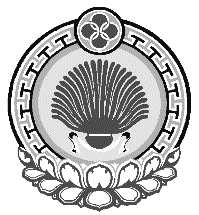 ХАЛЬМГ  ТАНhЧИН ЯШАЛТИНСК  РАЙОНА МУНИЦИПАЛЬНБYРДЭЦИИНАДМИНИСТРАЦул.Школьная,2,  пос.Манычский, Республика Калмыкия, 359013тел/факс/84745/97253 manicheskoe.smo@mail.ruул.Школьная,2,  пос.Манычский, Республика Калмыкия, 359013тел/факс/84745/97253 manicheskoe.smo@mail.ruул.Школьная,2,  пос.Манычский, Республика Калмыкия, 359013тел/факс/84745/97253 manicheskoe.smo@mail.ru